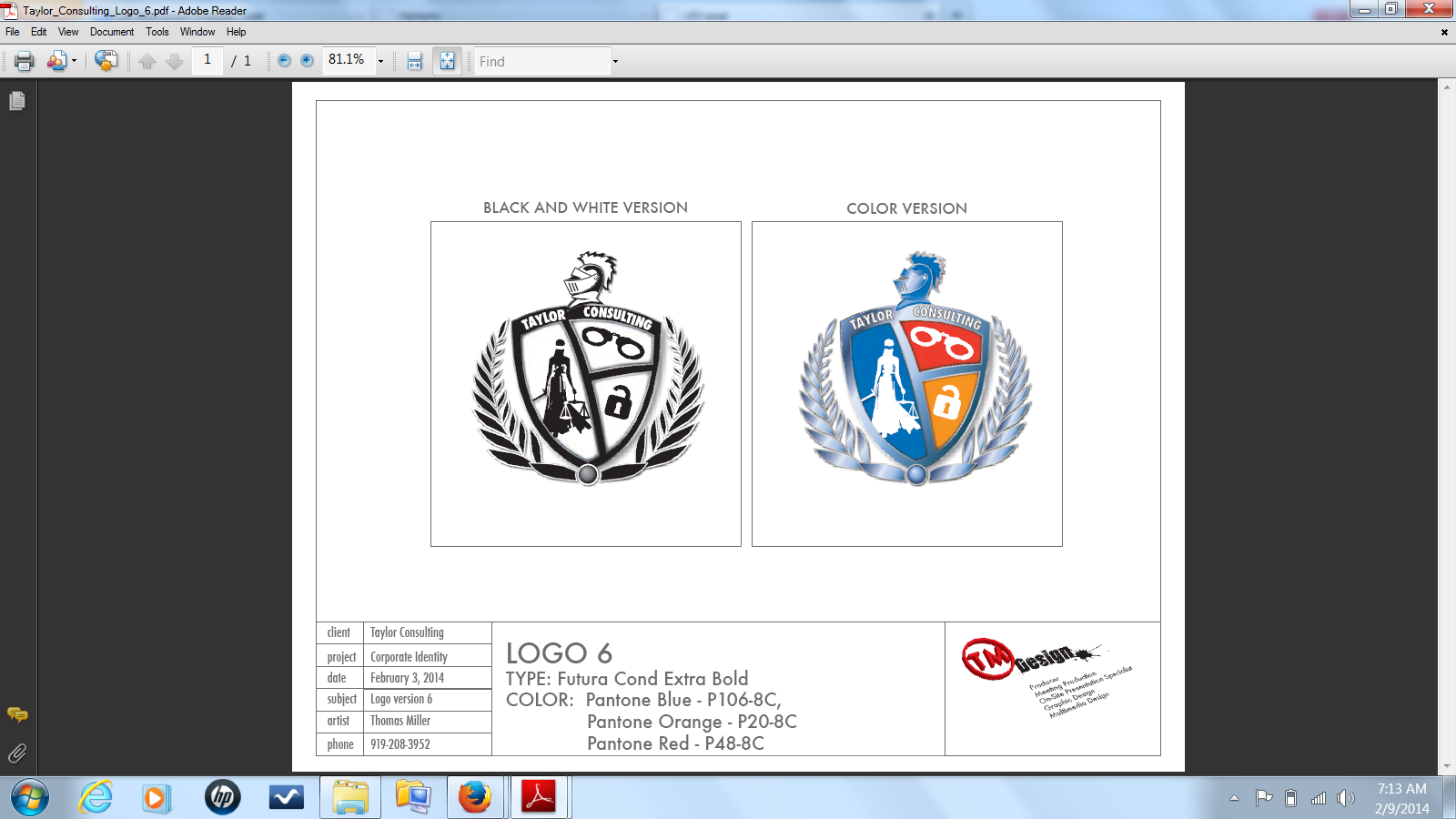 Roy G. Taylor, Ph.D.Criminal Justice and Security Consultant9650 Strickland Rd. Suite 103-162			(919) 697-1995Raleigh, NC 27615             			            e-mail: roy@taylorconsultinggroup.org_________________________________________________________________Qualifications SummaryProfessional law enforcement manager with over 40 years of experience in various federal, state, local, and private Police Chief positions.  Areas of expertise include: police procedures, law enforcement training; use of force & firearms instruction; police pursuit tactics, electronic control weapons, recruiting, employee selection, assignment, supervision, evaluation, and retention, curriculum development; policies and procedures design and implementation; anti-terrorism, operation security, force protection, physical security, canine utilization, public relations, and emergency management.Professional ExperienceAdjunct Professor Meredith College – 12/2021 to PresentUse of Force Director Compliant Technologies – 9/2020 to 12/2021Chief of Police Blue Ridge Public Safety – 4/2014 to PresentLitigation Consultant 12/2013 to PresentPresident/CEO Signal 88 Security of Charlotte – 7/2012 to 7/2018President/CEO Capitol Special Patrol – 2/2012 to 7/2018Chief of Police Capitol Special Police – 8/2002 to PresentLt. Colonel – Army Reserve – 6/17 to 3/2022Lt. Colonel – Army National Guard – 3/2000 to 5/2017Antiterrorism/Emergency Management Branch Chief DoD – 4/2007to 4/2014Task Force Officer FBI Joint Terrorism Task Force – 10/2007 to 6/2011Chief of Police National Geospatial Intelligence Agency – 3/2006 to 2/2007Emergency Response Coordinator Weston Solutions @ Nortel – 2/2000 to 6/2005Chief of Police Dorothea Dix Hospital Police – 11/1998 to 11/1999Manager of External Affairs NC Governor’s Highway Safety – 3/98 to 11/1998Chief of Police Liberty, NC - 9/1997 to 12/1997Chief of Police Norwood, NC - 4/1996 to 9/1997Chief of Police Bladenboro, NC - 2/1994 to 4/1996Deputy Sheriff K-9 Wake County Sheriff’s Office - 11/1990 to 2/1994Law Enforcement Specialized Instructor Durham Technical College 11/2002 to 12/03Law Enforcement Specialized Instructor Wake Technical College 2/1990 to 12/2003Police Officer Special Operations/K9 Cary, NC – 7/1986 to 11/1990Fire Fighter/EMT Sandusky, OH -6/1984 to 6/1986Police Officer Plymouth, OH – 9/1984 to 6/1986Police Officer Olmsted Township, OH – 5/1983 to 6/1986Police Officer Twinsburg Township, OH – 12/1982 to 8/1984MilitaryState Emergency Preparedness Liaison Officer US ARNORTH CMD 3/2019 to 3/2022Detachment Commander 138th MP Det. (TDRC), Ft. Bragg, NC 6/2018 to 3/2019 Detachment Commander 346th MP Det. (DCL), Nashville, TN 12/2017 – 5/2018Force Protection Officer US Forces Command, Ft. Bragg, NC 6/2017 – 11/2017Deputy Asst. Adj. General Personnel & Manpower, VA National Guard 10/16 – 5/2017Provost Marshal Joint Civil Support Task Force, Joint Chiefs of Staff –7/2014 to 9/2016Provost Marshal, VA Army National Guard, Joint Forces Headquarters, Sandston, VA 5/2010-6/2014Company Commander, VA Army National Guard, 329th Regional Support Group, Virginia Beach, VA 23451, 2/2008-5/2010Executive Officer, VA Army National Guard, Joint Forces Headquarters, Ft. Pickett, VA 7/2006 – 2/2008Platoon Leader, NC Army National Guard, Jefferson, NC. Active Duty in support of Operation Iraqi Freedom 1/15/2004 to 4/10/2005Host Nation Transportation Officer, NC Army National Guard, Durham, NC 9/2002-12/2003Counter Intelligence Agent, NC Army National Guard, Morrisville, NC 4/2000-3/2001Security Police/Explosive Detection Dog Handler, USAF Ellsworth AFB, SD 2/80-5/82EducationPh.D. Criminal Justice, Walden University, Minneapolis, MN 2020Master of Philosophy Criminal Justice, Walden University, Minneapolis, MN 2020Command and General Staff College, US Army, Fort Leavenworth, KS 2014Master of Science Occupational Safety, East Carolina University, Greenville, NC 2003Bachelor of Science Criminal Justice, Mount Olive College, Mt. Olive, NC 1997CertificationsCrisis Intervention Team Coordinator, CIT InternationalCompliant Technologies Master Instructor, APB Consulting SolutionsG.L.O.V.E. CEW Instructor, Compliant TechnologiesIntegrate Communications and Tactics, Train the Trainer, Police Executive Research ForumMental Health First Aid, National Council for Behavioral HealthCrisis Intervention Team, National Alliance of Mental Illness Advanced Force Science Specialist, Force Science Institute NC Law Enforcement Officer, Advanced CertificateNC Criminal Justice Instructor Certification (firearms, physical fitness, hazardous materials & first responder)NC Private Protective Services, Armed and Unarmed Guard InstructorTASER Instructor, Axon TechnologiesNC Concealed Handgun InstructorVA Private InvestigatorVA Department of Criminal Justice Services Instructor (Special Conservator, Firearms, Armed and Unarmed Guard)Physical Security Inspector, Department of DefenseCertified Homeland Security Specialist III, American College of Forensic Examiners InternationalCertified Manager, Institute of Professional ManagersCommand & General Staff - Complex Incident Management IS 400Intermediate Emergency Medical TechnicianCardio Pulmonary Resuscitation (CPR) Instructor, American Heart Association AffiliationsMember – NC Crisis Intervention Team Advisory BoardMember -Occoneechee Council Exploring CommitteeMember – Meredith College Master’s in Criminal Justice Advisory Board President – Company Police Association of North CarolinaMember – Community Policing Board, International Assoc. of Chiefs’ of PoliceChairman – Business, Education and Technical Support Committee, Wake Co. Local Emergency Planning CommitteeMember – Virginia Association of Chiefs of PoliceMember - North Carolina Chiefs of Police AssociationMember – Fraternal Order of Police, Lodge 81Member - International Association of Chiefs of PoliceMember – International Law Enforcement Trainers & Educators AssociationMember – International Law Enforcement Firearms Instructor AssociationMember – American Society for Industrial SecurityMember – Professional Investigators and Security AssociationPublicationsTaylor, R.G. Summer 1997. “Ethically Correct.” The Journal, The Voice of Law Enforcement 35-39.Taylor, R.G. Mar/Apr 1998. “Creating an Ethical Atmosphere.” Community Policing Consortium 3-5.Taylor, R.G. & Tucker, M. Oct 2015. “Action Always Beats Reaction – Or Does It”. International Law Enforcement Educators and Trainers Association Journal 7-9.Taylor, R.G. Nov 2020. “Crisis Intervention Team Training: Full Implementation.Criminal Justice ConsultingWCNC Channel 36 Charlotte, NCWRAL Channel 5 Raleigh, NCWTVD Channel 11 Raleigh, NC WSB-TV Channel 2 Atlanta, GAWSOC-TV Channel 9 Charlotte, NCNews & Observer Raleigh, NC Spectrum News Channel 17 Raleigh, NCFox 46 Charlotte, NCFox & Friends, Fox News, NYThe Times-Picayune, in New Orleans,The Dispatch Magazine, Washington, DCLitigation ServicesAlabamaArkansasArizonaFloridaIllinoisIndiana IowaKansasKentuckyLouisiana MaineMarylandMissouri NevadaNew JerseyNew MexicoNorth CarolinaOhioPennsylvania South CarolinaSouth DakotaTennesseeTexasVirginiaWest VirginiaWyoming Awards and RecognitionsOrder of the Long Leaf Pine, NC Governor’s Office (2022)Meritorious Service Medal, US Army (2022)Defense Meritorious Service Medal, US Dept. of Defense (2016)Meritorious Service Medal, US Army (2005)Bronze Star Medal with Valor device, US Army (2005)National Community Policing Award, National League of Cities (1997)Law Enforcement Leadership Award, Mothers Against Drunk Drivers (1995)Law Enforcement Officer of the year for State of NC, Veterans of Foreign Wars (1995)Governor’s Crime Prevention Award (1994)Honor Graduate, Basic Law Enforcement Training, NC Justice Academy (1986)Honor Graduate, Fire Fighter Academy, Ohio Fire Training Academy (1984)Honor Graduate, Security Police Academy, USAF (1979)TrainingTASER Instructor re-certification, Axon Academy (2023)Integrate Communications, Analysis, & Tactics, Trainer update, PERF (2023)TASER Instructor re-certification, Axon Academy (2021)Integrate Communications, Analysis, & Tactics, Train the Trainer, PERF (2020)Compliant Technologies Conducted Energy Weapons Instructor (2020)Combat Veteran’s Crisis Intervention Team,  National Alliance of Mental Illness (2019)Mental Health First Aid, USA, National Council for Behavioral Health (2019)CIT International Training Conference (2019)Crisis Intervention Team, National Alliance of Mental Illness (2019)1911 Armorers Course, Springfield Armory (2019)International Assoc. of Law Enforcement Firearms Regional Trng Conference (2019)2018 NC General Instructor Update: Instructional Leadership, NC Justice AcademyInternational Assoc. of Law Enforcement Firearms Regional Trng Conference (2018)Body Worn Cameras and other recordings used in law enforcement, Force Science Institute (2018)Principals of Training, Learning, and Performance, Force Science Institute (2018)Communication Skills with Persons in Crisis – De-escalation Techniques, NCJA (2018)Mass Fatalities Planning & Response, FEMA (2017)Advanced Specialist Behavior Analysis in Force Encounters, Force Science Institute (2017)Force Science Certification, Force Science Institute (2016) Firearms Instructor Conference, Int. Assoc. of LE Firearms Instructors (2015)Incident Command and Emergency Operations Center Interface, VDEM (2013)Predictive Analysis, VA State Police (2013)IS 400 General & Command Staff Complex Incident Management, FEMA (2013)Defense Support of Civil Authorities, Joint Doctrine Command (2013) IS 800 National Response Framework, FEMA (2012)IS 700 National Incident Management System, FEMA (2012)Basic Army Instructor, Regional Training Institute (2012)Bomb-Making Materials Awareness Program, DHS, (2011)Antiterrorism Officer Course (recertification), US Army Military Police School (2011)IS 100 Introduction to Incident Command, FEMA (2011)Taser Instructor recertification, Taser International (2011)Counterterrorism Course, FBI, Charlottesville, VA (2010)Outlaw Motorcycle Gang & Juggalo awareness, VA Gang Association (2010)Counterfeit Goods, VA Attorney General’s Office (2009)Special Agent Course, VA State Police (2008)Operations Security Officer Course, HQ Dept. of Army, Ft. Belvoir, VA (2008)Advanced Criminal Intelligence Analysis to Prevent Terrorism, DHS (2008)Incident Response to Terrorist Bombings, New Mexico Tech. (2008)Survival Awareness In-Service, FBI Academy, Quantico, VA (2007)Strategic Islamic Source Development, FBI Professional Development Unit (2007)Counterintelligence Asset Development and Validation, FBI (2007)Security Engineering Training, US Army Corps of Engineers, Ft. Belvoir (2007)Physical Security Inspector, National Guard Bureau, Professional Ed Ctr. AR (2007)Anti-terrorism Officer Advanced Course, US Army MP School, Ft. Leonard Wood (2007)Anti-terrorism Officer Basic Course, US Army MP School, Ft. Leonard Wood (2007)Federal Law Enforcement Manager Training Program, FLETC Glynco, GA (2006)Police Law Institute, Durham Technical College (2005)Instructor Training Update, NC Justice Academy (2005)Taser Instructor Training, Taser International (2005)In-Service Training Coordinator, NC Justice Academy (2005) Advanced Firearms Training, Wake Technical Community College (2003)Emergency Response to Terrorism, Incident Mngmnt, National Fire Academy (2001)Tactical Pistol II, Blackwater Training Center (2001)Hazardous Materials Emergency Operations, Environmental Resource Center (2000)Specialized Physical Fitness Training Update, NC Justice Academy (2000)Explosive and Hazardous Material Instructor Update, Wilson Community College (2000)Patrol Techniques Update, Wake Technical Community College (2000)Regional Firearms Training Conference, International Assoc. of Law Enforcement Firearms Instructors (2000)Criminal Intelligence Analysis Techniques, Wake Technical Community College (1999)Alcohol Screening Tests Device, NC Dept. of Health & Human Services (1999)Juvenile Sex Offenders, NC Prof Society on the Abuse of Children (1999)Drug, Alcohol & Impaired Driving Training, Intl Assoc. of Chiefs of Police (1998)Executive Seminar, Natl Assoc. of Governors’ Highway Safety Representatives (1998)NHTSA Safe Communities, U.S. Dept. of Transportation (1998)Community Policing Instructor, US Department of Justice (1997)NC Law Enforcement Specialized Firearms Instructor Certification (1997)Internal Affairs Training, Law Enforcement Training Ctr Western Piedmont College (1997)Firearms Recertification Long Gun, Randolph Community College (1997)Glock Armorer’s Course, Wake Co. Sheriff’s Dept. (1997)NCJA Officer Survival Instructor Certification (1997)Counter Drug Investigation, US Army Military Police School (1995)Orientation for Law Enforcement Administrators (1995)Search Warrant Training, NC Justice Academy (1995)Police Cyclist Course, Robeson Community College (1995)High Risk Dynamic Entry Tactics, South Eastern Community College (1995)High Risk Apprehensions, South Eastern Community College (1995)Hostage Rescue Pistol Training, Singleton International (1995)Law Enforcement Executive Management Program, NC Institute of Government (1995)Computer Networking, Law Enforcement Executive Program (1995)NC Law Enforcement Specialized Physical Fitness Instructor (1994)PPCT Defensive Tactics Instructor Training, Robeson Community College (1994)PPCT Defensive Tactics, Bladen Community College (1994)Community Oriented Policing Training, US Dept. of Justice (1994)O.C. Pepper Spray Instructor, Bladen Community College (1994)First-Line Supervision, Wake Technical Community College (1993)Courtroom Security, NC Justice Academy (1993)NC Limited Lecturer Certification, First Aid, CPR, & Medical Care in the Jail (1993)Defensive Tactics, Wake Technical Community College (1992)ASP Baton/Tactical Flashlight, Wake Technical Community College (1992)Officer Survival, Wake Technical Community College (1992)Civil Process and Supplemental Custody Procedures, Wake Co. Sheriff’s Office (1991)Field Training Officer, NC Justice Academy (1990)NC Specialized First Responder Instructor (1990)Law Enforcement Instructor Training, NC Justice Academy (1990)Defensive and Precision Driving, NC Highway Patrol (1990)Patrol/Narcotics Canine Training, Triad K9 (1988)Computerized Speed Detection-Radar, Wake Technical Community College (1987)Drug Investigation, Wilson County Technical College (1987)Basic Criminal Investigation, Wilson County Technical College (1987)Basic Law Enforcement Officer Training, NC Justice Academy (1986) Honor GraduateOhio Peace Officer Training, Cleveland Metro Parks Ranger Academy (1984)Ohio Advanced Emergency Medical Technician (1982)National Registered Emergency Medical Technician - Intermediate (1981)Patrol Dog Explosive Detection Course, US Air Force (1980)Patrol Dog Handler Course, US Air Force (1980)Law Enforcement Specialist Course (1979)